Neu: IMPRESS Press-Wickelkombinationen Mit der neuen Press-Wickelkombination erweitert Pöttinger die Baureihe der IMPRESS-Rundballenpressen. Das völlig neuartige, leistungsfähige Wickelkonzept wurde speziell auf den hohen technischen Durchsatz der Presse abgestimmt. Neben der geringen Anhaltezeit kann der Wickler je nach Ballendurchmessern (von 1,10 m bis 1,50 m) auf die optimale Folienüberdeckung angepasst werden. Der Ballen kann also unmittelbar nach erfolgtem Pressvorgang gewickelt werden, was sich positiv auf die Futterqualität auswirkt. Die Press-Wickelkombination gibt es als Festkammerpresse IMPRESS 125 FC PRO und als variable Rundballenpresse IMPRESS 155 VC PRO. Der Wickler im FokusBei der einzigartigen Wicklereinheit mit geringer Bauhöhe und kompakter Bauweise greifen die Wickelarme von unten nach oben. Der Doppelwickelarm arbeitet mit bis zu 36 U/min. Die Ballenübergabe auf den Wicklertisch erfolgt sicher durch eine linear bewegliche Übergabeeinheit. Dieses Konzept kann sogar bei bis zu 40 Prozent Hangneigung den Ballen sicher übergeben. Der Folienwechsel ist dank des hydraulisch abklappbaren Folienmagazins (6 x 2 Rollen im geschützten Bereich hinter der Verkleidung platziert) schnell und einfach möglich. Zusätzlich verfügt die Maschine über eine Folienrissüberwachung.FLEXCUT 32 - Ausziehbares Kurzschnitt-Schneidwerk Auch die Press-Wickelkombination verfügt über das ausziehbare Kurzschnitt-Schneidwerk FLEXCUT 32, bestehend aus 32 TWINBLADE Wendemessern mit NONSTOP Einzelmessersicherung und einer theoretischen Schnittlänge von 36 mm über die gesamte Breite. LIFTUP Rotor – Eine technische Revolution setzt neue StandardsAuch die Press-Wickelkombinationen verfügen über den schon bei den Solo-Maschinen bewährten Überkopfrotor LIFTUP. Dank der patentierten Drallform der Rotorzinken fördert er das Futter breit und tangential (in einem optimalen Winkel) in die Ballenkammer. Das Ergebnis ist ein hohes Schluckvermögen und damit eine hohe Durchsatzleistung der Presse bei gleichzeitig sehr geringen Bröckelverlusten. Darüber hinaus wird die Ballenkammer gleichmäßiger und breit beschickt. Damit wird einerseits das Links-/Rechts-Fahren für formschöne Ballen mit diesem System stark reduziert. Andererseits generiert dieses System eine enorme Einsatzsicherheit. Bildervorschau:Weitere druckoptimierte Bilder: http://www.poettinger.at/presse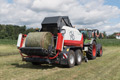 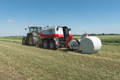 IMPRESS 155 VC PRO mit enormem LeistungsvermögenIMPRESS Rundballenpresse mit kompakter Wickeleinheithttps://www.poettinger.at/de_at/Newsroom/Pressebild/3936https://www.poettinger.at/de_at/Newsroom/Pressebild/3937